      Гласные                  Гласные        звуки                       звуки 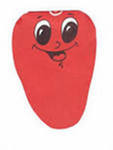             /начало слова/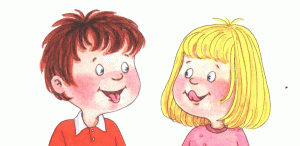                                      Гласные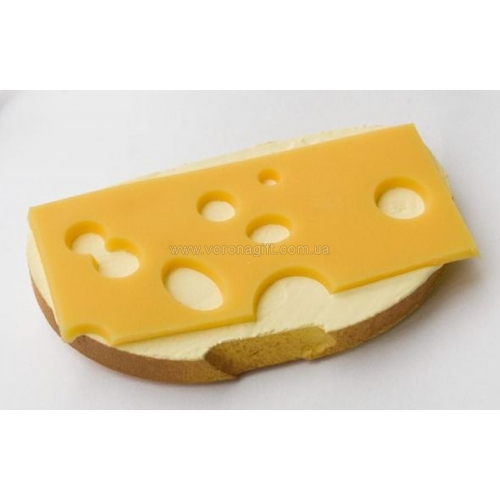                                   звуки                                    /середина слова/                    сыр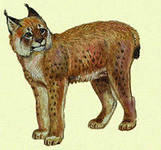 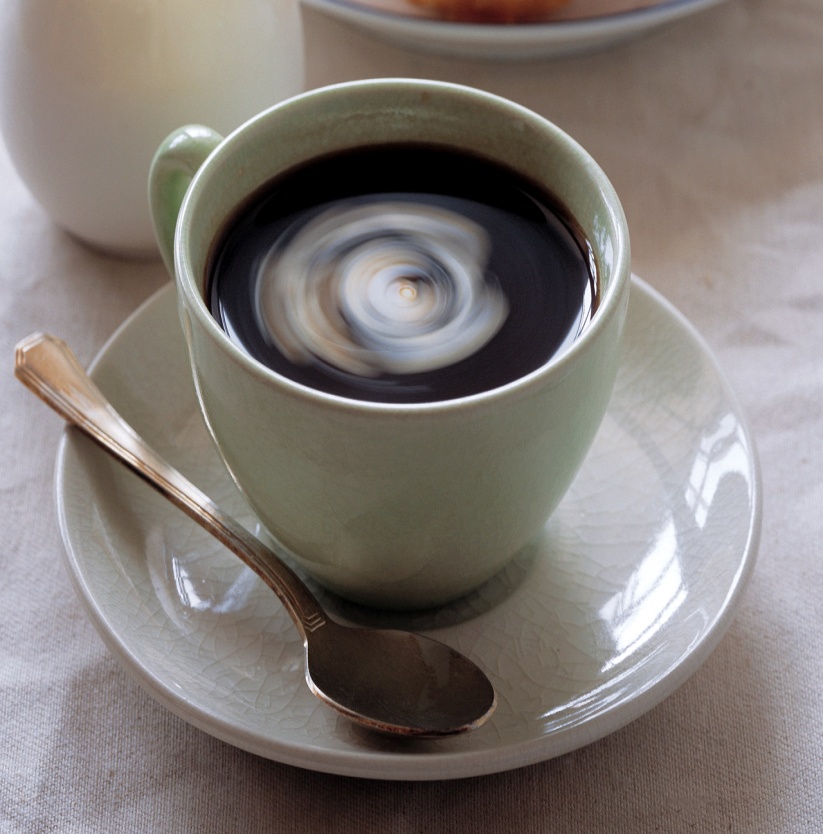         чай                                                  рысь  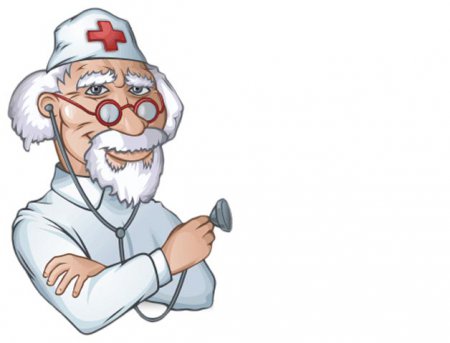 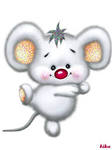         мышь                                                врач                                         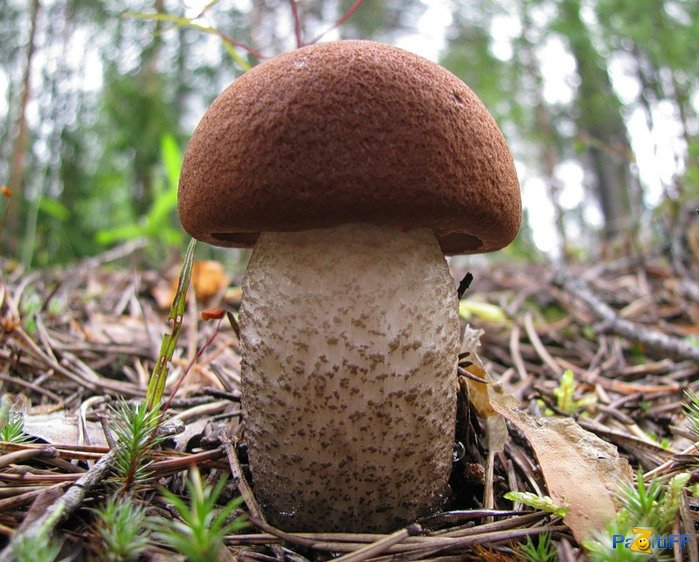 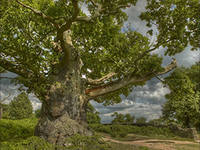                     гриб                                                         дуб  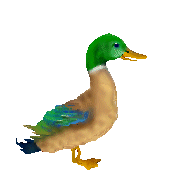 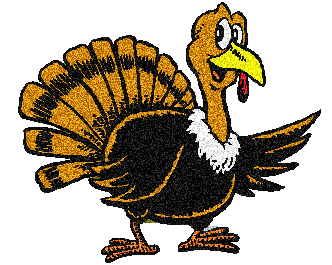                   утка                                                  индюк                                 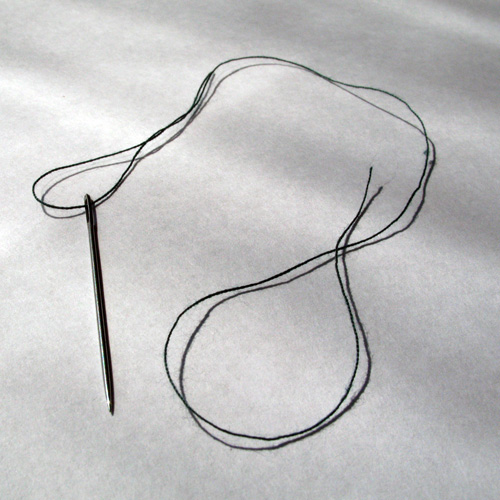 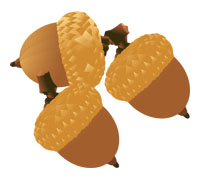                  орехи                                                         игла                                                       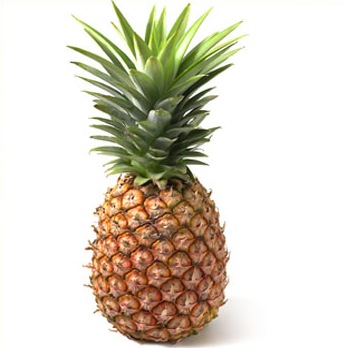 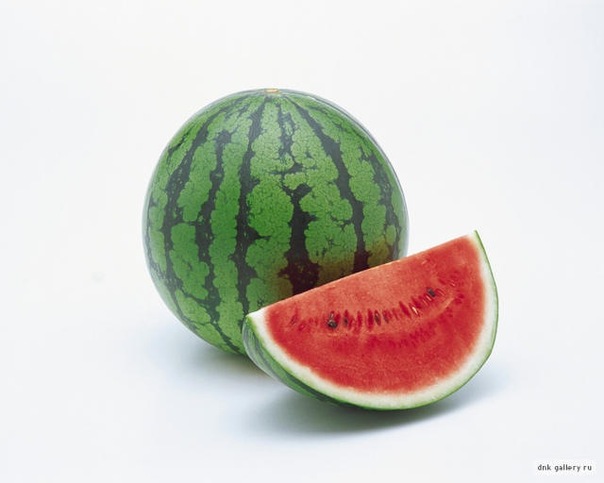                   арбуз                                                ананас                                                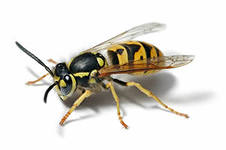 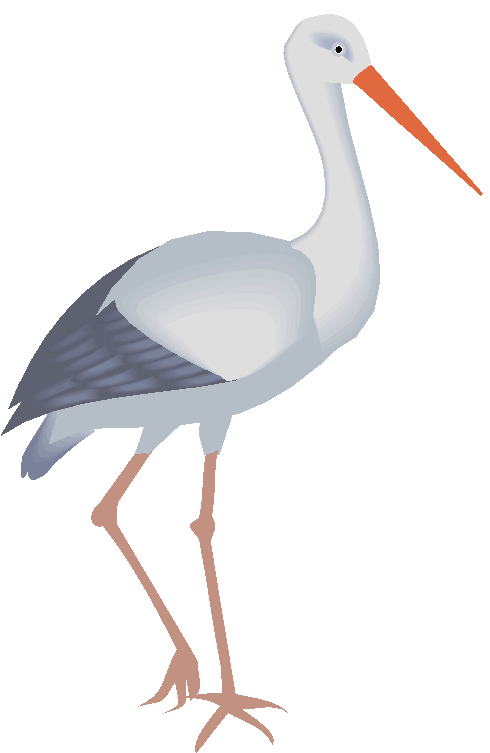               аист                                                          осы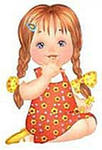 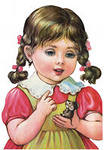                   Аня                                                   Оля     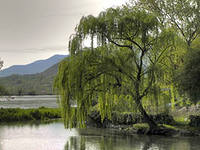 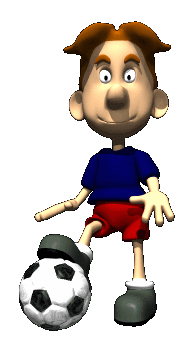                                            ива             Игорь                                                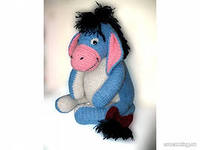 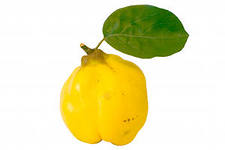           ослик                                                      айва                                         